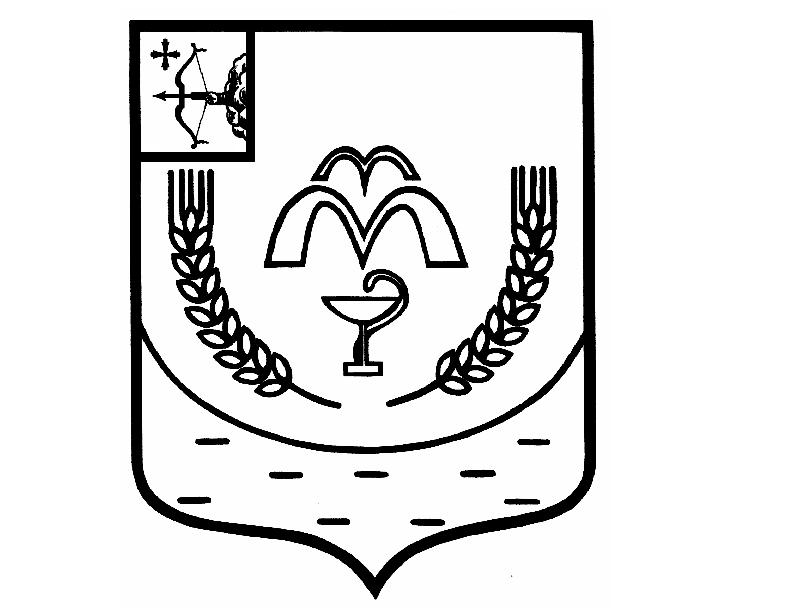 КУМЕНСКАЯ РАЙОННАЯ ДУМАПЯТОГО СОЗЫВАРЕШЕНИЕот 24.11.2020 № 35/262  пгт КумёныО внесении изменений в решение Куменской районной Думы от 13.08.2019 №25/203На основании Федерального закона от 06.10.2003 № 131-ФЗ «Об общих принципах организации местного самоуправления в Российской Федерации», в соответствии со статьей 23 Устава муниципального образования Куменский муниципальный район Кировской области, Кумёнская районная Дума РЕШИЛА:1. Название решения Куменской районной Думы от 13.08.2019 25/203 «Об утверждении Перечня муниципального имущества муниципального образования Куменский муниципальный район Кировской области, необходимого для решения вопросов местного значения и подлежащего безвозмездной передаче в муниципальную собственность Куменского городского поселения, Вичевского сельского поселения»  читать в следующей редакции «Об утверждении Перечня муниципального имущества муниципального образования Куменский муниципальный район Кировской области, необходимого для решения вопросов местного значения и подлежащего безвозмездной передаче в муниципальную собственность Вичевского сельского поселения» (далее – Решение).2. Пункты 1, 2.1  и приложение 1 Решения отменить с 08.10.2019г.3. Настоящее решение вступает в силу в соответствии с действующим законодательством.ПредседательКуменской районной Думы    А.Г. ЛеушинГлава Кумёнского района      И.Н. Шемпелев